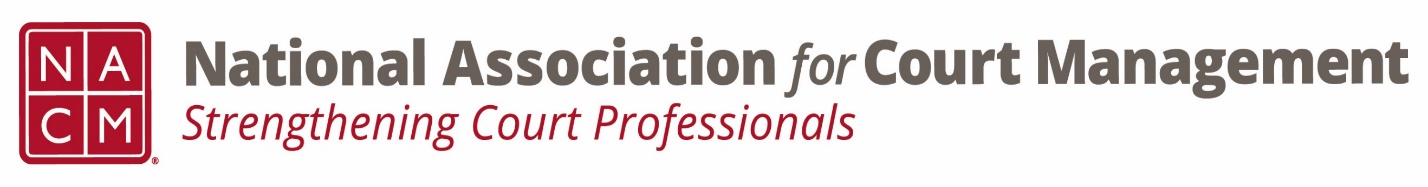 Ethics Conference Call MinutesThursday, October 26, 20232:00 p.m. (EDT)On the Call:  Cecelia Garner, Samantha Wallis, Erika Schmid, Norman Meyer, Karl Thoennes, Creadell Webb, Lizzie Alipaz, Rick Pierce, Peter KieferWelcomed Erika Schmid and Lizzie AlipazSeptember 28, 2023- Minutes ApprovedGovernance Committee Call ReportThe changes to the operations manual were accepted by the board. Resolutions promulgated by NACM were discussed and encouraged.Subcommittee discussion regarding DEI being included in the mission and vision statement or a separate statement and webpage. Rick mentioned that the Board met the previous week in New OrleansConference Development Committee Call Report Call for proposals closed.The subcommittee is reviewing the proposals. Any other Committee Call ReportKarl and Peter mentioned that they facilitated a discussion on ethics at the Early Career Professionals Committee meeting.  The CORE Committee met.  Greg Lambard is looking for volunteers to help work on various aspects of the CORE.Open discussion/New Business The committee members thought the changes to the Code of Conduct looked good.  No additional comments.No one wanted to meet prior to the next regularly scheduled meeting in January.Norman mentioned that the National Center for State Courts has recently come out with a listing of State Ethics Codes.  He suggested that the Ethics Committee cross-correlate the National Center’s list with the one the Ethics Committee put together.Meeting concluded and turned over to Samantha Wallis who facilitated the Question of Ethics Conversation: Employee Tracking & Gauging Performance Next Meeting- January 25, 2024